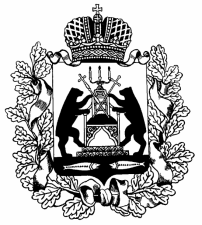                                           Российская ФедерацияНовгородская область Шимский район Совет депутатов Шимского городского поселенияРЕШЕНИЕот 24.12.2021  №49р.п. Шимск       Руководствуясь статьей 24 Градостроительного кодекса Российской Федерации, с учётом  результатов публичных слушаний (общественных обсуждений) по проекту «О внесении изменений в документ территориального планирования (Генеральный план) Шимского городского поселения», Совет депутатов Шимского городского поселения РЕШИЛ:1. В  соответствии  с  п.13 ст.24 Градостроительного  Кодекса  Российской  Федерации  отправить  на  доработку  проект  изменений  в документ территориального планирования (Генеральный план) Шимского городского поселения.        2. Рекомендовать  разработчику  исключить  из  проекта изменений в документы  территориального планирования (Генеральный план) Шимского городского поселения»  изменения вида  территориального  использования     земельных  участков   с  кадастровыми  номерами:   53:21:0000000:4353 площадью 6,35 га и 53:21:0000000:3998 площадью 8,87 га в  д. Малая  Витонь Шимского  городского  поселения.         3. Разместить данное решение на официальном сайте Совета депутатов Шимского городского поселения в информационно-телекоммуникационной сети «Интернет» (рпшимск.рф), Глава  поселения                                       А.В.ХаритоновО   внесении    изменений     вдокумент  территориальногопланирования(Генеральныйплан)  Шимского городскогопоселения